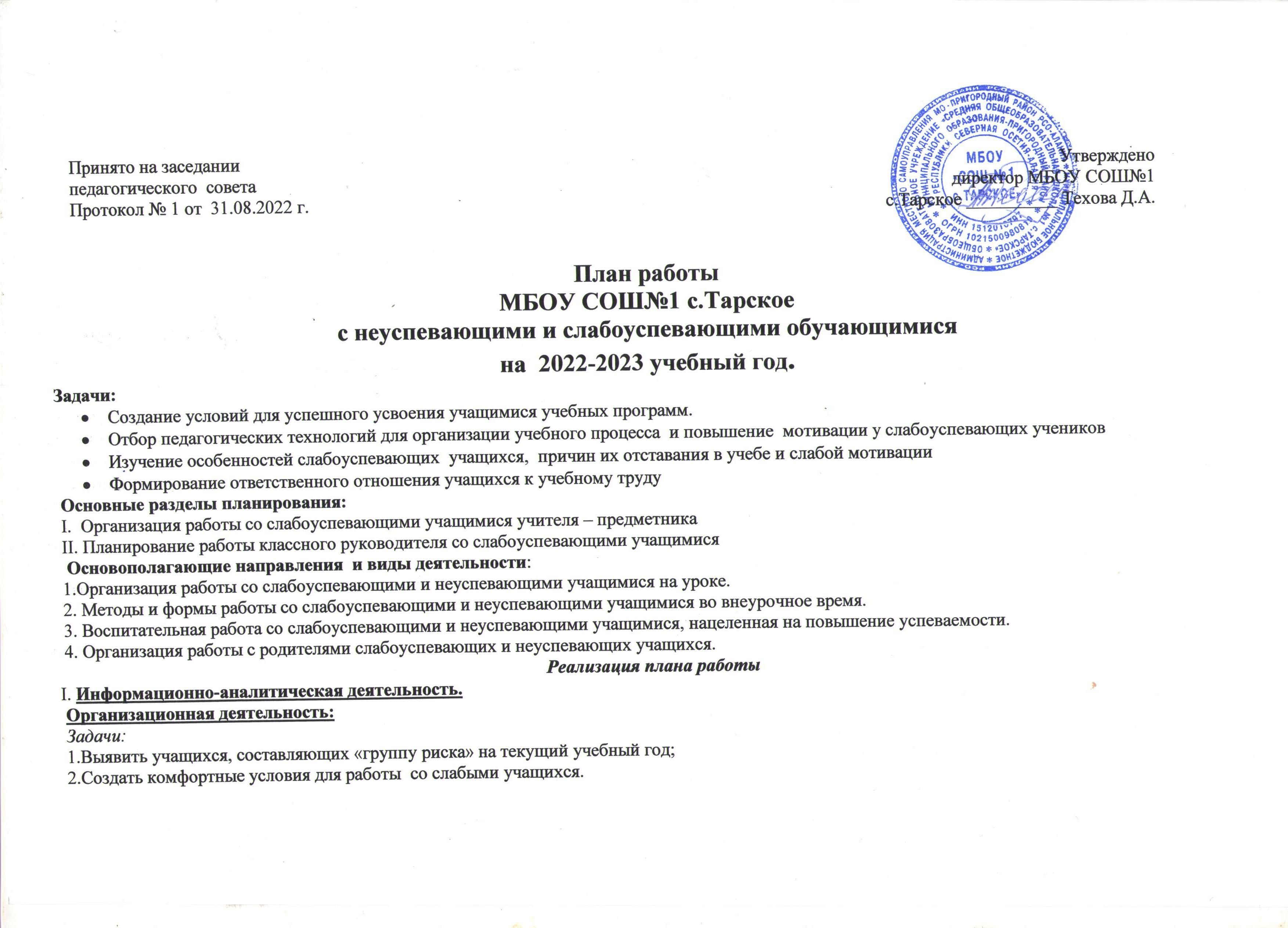  II. Организационно-исполнительская деятельность. Работа с педагогическими кадрами. Задачи: 1.Организация помощи, обеспечивающей успешность учащимся в учебной деятельности; 2.Контроль за организацией рабочего места учащихся в учебное время; 3.Создание ситуации успеха в учебной деятельности.III. Мотивационно - целевая деятельность. Работа с учащимися. Задачи: 1.Обеспечение учащихся алгоритмом выполнения всех видов письменных заданий, работы с книгой по заданию учителя, устного ответа; 2.Контроль за организацией рабочего места в учебное время. IV. Контрольно-диагностическая деятельность. Психолого–педагогическое сопровождение учащихся, требующих особого внимания.Задачи: 1.Обеспечение полноценного личностного, интеллектуального и профессионального развития учащихся на каждом возрастном этапе; 2.Обеспечение индивидуального подхода к каждому учащемуся; 3.Психолого-педагогическое изучение детей; 4.Консультирование родителей (лиц, их заменяющих), по вопросам воспитания детей, создания благоприятного микроклимата.V. Регулирующая деятельность. Работа с родителями. Задачи: 1.Осуществление взаимодействия между семьей и школой с целью организации совместных действий для решения проблемы успешности обучения учащихся. № п/пСодержание работыТехнологии ОтветственныеСроки 1Формирование банка данных учащихся школы, составляющих группу рискаАнализ фактической ситуацииЗаместитель директора по УВРМай-август2Формирование банка данных о семьях учащихся группы рискаСбор информации от классных руководителейКлассный руководительАвгуст-сентябрь3Организация системы дополнительных занятий Расписание дополнительных занятийЗаместитель директора по УВРВ течение учебного года4Организация досуга учащихся в каникулы План классного руководителяЗаместитель директора по ВРВ течение учебного года6Систематизация работы классных руководителей по контролю за обучением учащихся, имеющих низкую успеваемостьАнализ планов работы классных руководителейЗаместитель директора по УВР1 – ячетверть учебного года№ п/пСодержание работыТехнологии ОтветственныеСроки 1Контроль администрации за посещаемостью учащимися уроков, мероприятий в рамках классно-урочной системы образованияАнализ школьной документации, плана работы классных руководителей по данному направлениюЗаместитель директора по УВРВ течение учебного года2Индивидуальные беседы с учащимися, классными руководителями и учителями-предметниками по выявлению затруднений, препятствующих усвоению учебного материала- Собеседование;- Тематический контрольЗаместитель директора по УВРПо мере необхо-димости в течение учебного года3Обеспечение дифференцированного подхода при организации контроля усвоения знаний учащимися по отдельным темамПерсональный контрольУчитель-предметникВ течение учебного года4Контроль за системой работы учителя по ведению рабочих и контрольных тетрадей, их проверкой и отработкой допущенных ошибок- Анализ тетради индивидуального развития;- собеседованиеЗаместитель директора по УВРВ течение учебного года5Контроль за работой классных руководителей и учителей-предметников с дневниками учащихся по вопросу своевременного доведения до сведения родителей результатов обучения учащихся- Собеседование;- Персональный контрольЗаместитель директора по УВРВ течение учебного года6Организация заседаний МО с целью выявления проблем неуспеваемости учащихся «группы риска» и определение перспектив работы с нимиИнформацияРуководители МОПо плану 7Посещение уроков учителей-предметников администрацией и членами методических объединений для изучения работы учителя на уроке со слабыми учениками Посещение уроков с последующим их анализомЗаместитель директора по УВР Руководители МОПо плану администрации и руководители МО8Контроль за наполняемостью отметок и отработкой материала, а также неудовлетворительных отметок по итогам контрольных работ и текущего материала неуспевающих учащихся - Посещение уроков;- Работа со школьной документацией;- собеседование Заместитель директора по УВРВ течение учебного года9Обобщение опыта работы с учащимися, имеющими низкую учебную мотивацию с целью его распространения в рамках школыПосещение уроков, аналитические материалыЗаместитель директора по УВРВ течение учебного года10Наличие на каждого неуспевающего ученика тетради индивидуальных занятийУчителя-предметникиВ течение учебного года11Контроль за объемом домашних заданий по всем предметам с целью предупреждения утомляемости учащихся- Анкетирование;- Собеседование;- Анализ документацииЗаместитель директора по УВР Руководители МО12Контроль преподавания отдельных предметов с целью выявления причин перегрузки учащихся и выработка рекомендаций по коррекции работы- Анализ;- Анкетирование учащихся;- Посещение уроков;- консультацииЗаместитель директора по УВРВ течение учебного года№ п/пСодержание работыТехнологии ОтветственныеСроки 1Обеспечение учащихся алгоритмом:Выполнения письменных заданий, как индивидуальных, так и общих классных видов работ;Работы с книгой по заданию учителя;Устного ответаАнализ фактической ситуацииУчителя-предметникиВ течение учебного года2Обеспечение возможности выполнения домашних заданий в рамках индивидуальных заданий Анализ, отбор информации, практическая направленность в работеУчителя-предметникиВ течение учебного года3Обеспечение учащихся учебными принадлежностями, необходимыми для работы на уроке Практическая работа, собеседованиеУчителя-предметники, библиотекарьВ течение учебного года5Организация отдыха учащихся в каникулярное времяАнализ плана работы классного руководителяКлассный руководитель, ВРВ каникулы6Привлечение учащихся к участию в общешкольных и общеклассных мероприятияхСобеседование с классными руководителямиКлассный руководитель, ВРВ течение учебного года7Оказание помощи учащимся в организации дальнейшего обучения и профориентации - Консультации;- собеседованияКлассный руководительВ течение учебного года № п/пСодержание работыТехнологии ОтветственныеСроки 1Организация тематических классных собраний по проблемам:- психологические и возрастные особенности учащихся;-общение с учащимися с учетом индивидуальной психологии детей;- ответственность родителей за воспитание и обучение детейАнализ работы классных руководителей Классные руководители,Педагог-психологВ течение года2Выявление уровня психологического комфорта в ученическом коллективе слабоуспевающих детей- Психологические методики;- собеседованиеКлассные руководители,Педагог психолог1-ячетверть учебного года3Организация работы по определению профессиональной ориентации учащихся данной группы- Собеседование;- консультации;классные руководителиВ течение учебного года№ п/пСодержание работыТехнологии ОтветственныеСроки 1Организация работы с родителями по устранению причин неуспеваемости и прогулов учащихся- Собеседование;- Анкетирование и его анализклассный руководительВ течение учебного года2Отработка тематики бесед с родителями по воспитанию детей- Собеседование;- консультацииКлассные руководителиСентябрь-октябрь3Привлечение родительских комитетов(школы, класса) к сотрудничеству с педагогическим коллективом школы по разрешению проблемы воспитания детей- Анализ работы родительского комитета;- собеседованияклассный руководитель, председатель родительского комитетаВ течение учебного года